6. 4. – 10. 4. 2020Navodila za delo TJA, 2. RAZREDTuesday, 7th April (torek, 7. april)Watch the video first// Najprej si oglej posnetek: https://youtu.be/90skFwUmDZs Open your Notebook and talk about your shapes// Odpri svoj zvezek in govori o tvojih likih. (It's a red triangle….na primer)Write the title// Napiši naslov: MORE SHAPES// VEČ LIKOVWRITE// Napiši:a circle- 5/ five circles               a square- 3/ three squares               an oval- 0/ no ovalsa rectangle- 2/ rectangles        a triangle- 4/ four triangles              a star- 7/ seven stars                              a heart- 10/ ten hearts               a diamond- 2/ two diamondsLook at the picture, draw and describe the robot. // Poglej sličico, nariši in opiši robotaThere are 3       .(There are three triangles.) - tako poveš (Tega, kar je v oklepajih, ni treba pisati, lahko pa)There are 2            .  (There are  two squares.- TAM STA DVA KVADRATA)There are 6            . (There are six circles.- TAM JE ŠEST KROGOV)) There are 6             . (There are six  stars- TAM JE ŠEST ZVEZD) There are 0                    . (There are no rectangles.- TAM NI PRAVOKOTNIKOV) There is 1               . (There is one heart- TAM JE ENO SRCE)There is 1                   . (There is one oval- TAM JE EN OVAL)Thursday, 9th April (četrtek, 9. april)Write the title// napiši naslov:  EASTER TIME// velikonočni časNariši sličice in napiši besede:    A  CHOCOLATE BUNNY//                          CHOCOLATE BUNNIES//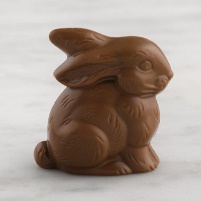 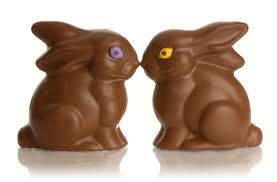                                       čokoladni zajček                                                                             čokoladni zajčki    CHOCOLATE EGGS//                         AN EASTER EGG// velikonočno jajce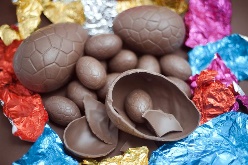 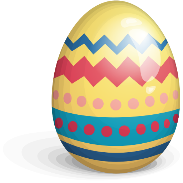                                       čokoladna jajčka   EASTER EGGS// velikonočna      A CHOCOLATE EGG// čokoladno jajce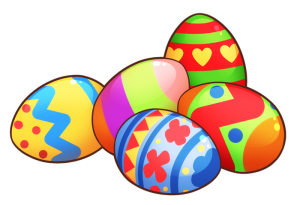 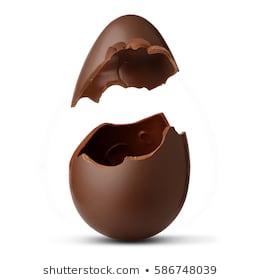                                                      jajčka  AN  EASTER BUNNY// velikonočni zajček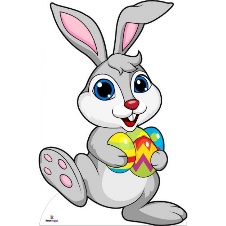 Now watch the cartoon related to Easter time// Zdaj si oglej velikonočno risanko  https://www.youtube.com/watch?v=xCthmJqXsucENJOY EASTER TIME! // UŽIVAJ V VELIKONOČNEM ČASU